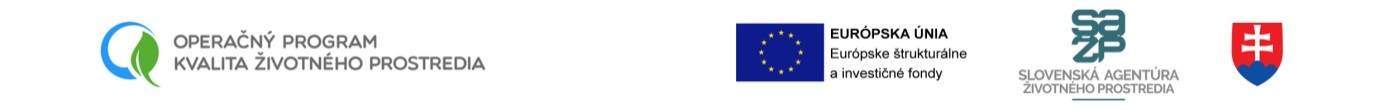 Kompostujeme v Zemianskej Olči!Obec Zemianska Olča realizuje od  septembra 2018 projekt s názvom „KOMPOSTUJEME V ZEMIANSKEJ OLČI“, kód projektu ITMS2014+: 310011L522, podporený Kohéznym fondom Európskej únie v rámci Operačného programu KVALITA ŽIVOTNĚHO PROSTREDIA, 23. Výzvy na predkladanie Žiadostí o nenávratný finančný príspevok zameranej na podporu predchádzania vzniku biologicky rozložiteľných komunálnych odpadov v celkovej hodnote 136 871,25 EUR.Cieľom opatrenia je „Zvýšenie miery zhodnocovania odpadov so zameraním na ich prípravu na opätovné použitie a recykláciu a podpora predchádzania vzniku odpadov“Hlavným cieľom projektu je zabezpečiť kompostovanie v domácnostiach v obci Zemianska Olča s cieľom znížiť objem komunálneho odpadu, zvýšiť mieru zhodnocovania odpadov so zameraním na ich prípravu na opätovné použitie a recykláciu a podporiť predchádzanie vzniku odpadov. Každý obyvateľ vyprodukuje približne 339 kg odpadu ročne, z ktorého viac ako 45% tvorí biologicky rozložiteľný odpad. Cieľom projektu je odbúrať zo zmesového komunálneho odpadu biologicky rozložiteľnú zložku (záhradný odpad ako tráva, lístie, odrezky kríkov a stromov, ale aj kuchynské odpady…), znižovať množstvo zmesových komunálnych odpadov prostredníctvom podpory domáceho kompostovania, predchádzania vzniku odpadu a zvyšovania miery triedenia odpadov, a tak • znížiť množstvo skládkovaného odpadu, • znížiť náklady za odpady a ušetriť obecné financie, • ušetriť obrovské množstvo skleníkových a iných plynov, • a bioodpad premeniť na hodnotný zdroj živín – kompost. Vďaka kompostovaniu v záhradnom kompostéry jednotlivé domácnosti a záhrady (keďže územie je typické pestovaním ovocia a zeleniny) vrátia prírode, čo nám dala (energia, ktorú rastliny odobrali z pôdy k svojmu rastu je vrátená naspäť do pôdy), vytvoríme oveľa menej odpadu (ktorý by ináč skončil na skládke),netvoríme nebezpečné skleníkové plyny (tie prispievajú k zmene klímy), zlepšíme kvalitu našej pôdy a nemusíme kupovať hnojivá pre našu záhradu, a tak ušetríme peniaze. Cieľom obce Zemianska Olča je zabezpečiť vhodné materiálno – technické zázemie určených na nakladanie s BRKO, a to v rámci hlavnej aktivity „Predchádzanie vzniku biologicky rozložiteľných komunálnych odpadov prostredníctvom obstarania kompostérov“ (855ks 1 000l záhradných kompostérov, t.j. zvýšenie kapacity zariadení na predchádzanie vzniku odpadov o 855 m3). Obec leží na Žitnom ostrove, ktorý je najväčšou zásobárňou podzemnej pitnej vody v Strednej Európe.